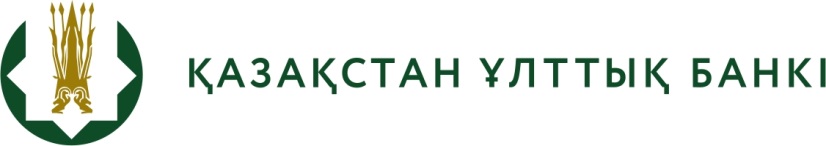 БАСПАСӨЗ – РЕЛИЗІ «Қазақстан Республикасының Ұлттық Банкінде жеке және заңды тұлғалармен кассалық операциялар жүргізу қағидаларын бекіту туралы» Қазақстан Республикасы Ұлттық Банкі Басқармасының 2020 жылғы 28 қыркүйектегі № 120 қаулысына өзгерістер енгізу туралы» Қазақстан Республикасының Ұлттық Банкі Басқармасы қаулысының жобасын әзірлеу туралы2023 жылғы 13 қазан 	                                           Астана қаласыҰлттық Банк «Қазақстан Республикасының Ұлттық Банкінде жеке және заңды тұлғалармен кассалық операциялар жүргізу қағидаларын бекіту туралы» Қазақстан Республикасы Ұлттық Банкі Басқармасының 2020 жылғы 28 қыркүйектегі № 120 қаулысына өзгерістер енгізу туралы» Қазақстан Республикасының Ұлттық Банкі Басқармасы қаулысының жобасын (бұдан әрі – Қаулы Жобасы) әзірлегені туралы хабарлайды.Қаулы жобасы мыналарға байланысты әзірленді:- ақша белгілеріне сараптама жүргізу тәртібін жетілдіру;- сол номиналдағы айналыстағы банкноттарға өзгертілген дизайны (нысаны) бар банкноттарды айырбастаудың жаңа опциясы;- есептеу-сұрыптау машинасында банкноттардың бумаларын қалыптастыру және буып-түю жөніндегі талаптарды қосу арқылы жүзеге асырылады.Қаулы Жобасының толық мәтіні ашық нормативтік құқықтық актілердің ресми интернет порталында қолжетімді: (https://legalacts.egov.kz/npa/view?id=14749872).